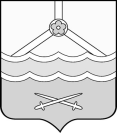 КОНТРОЛЬНО-СЧЁТНАЯ ПАЛАТАШимского муниципального района(Контрольно-счётная палата)ул.Новгородская, д.21, р.п. Шимск, Новгородская обл., Россия, 174150, тел. (81656)54-400   E-mail:  ksp_shimsk@mail.ru             		   __________________________________________________________________________Заключение № 4-пна проект постановления  Администрации Шимского муниципального района «Об утверждении муниципальной программы «Развитие системы управления имуществом в Шимском муниципальном районе на 2014-2020 годы»На основании  п.2 ст. 157  Бюджетного кодекса  Российской Федерации и статьи 8 Положения о Контрольно-счётной палате Шимского муниципального района, утвержденного решением Думы Шимского муниципального района от 16.11.2011 № 90, проведена финансово-экономическая экспертиза проекта муниципальной программы «Развитие системы управления имуществом в Шимском муниципальном районе на 2014-2020 годы» (далее – Программа, проект Программы), представленного в Контрольно-счётную палату Шимского муниципального района (далее –  КСП) председателем комитета по управлению имуществом и экономике Администрации Шимского муниципального района О.В.Архипковой без сопроводительного письма 30.10.2013 года. Проект  Программы разработан в целях повышения эффективности управления муниципальным имуществом муниципального района земельными участками, находящимися в собственности, и государственная собственность на которые не разграничена.Общий предполагаемый объем средств на реализацию Программы на 2014-2020 годы составляет 7900,0 тыс.руб. Источниками финансирования программы (раздел 5 проекта Программы) планируются средства бюджета муниципального района (7900,0 тыс.руб.).Порядком принятия решений о разработке муниципальных программ Администрации Шимского муниципального района, их формирования и реализации, утвержденному постановлением Администрации Шимского муниципального района от 28.08.2013 года № 1154 (далее - Порядок) определены основные требования к содержанию и порядку разработки муниципальной программы, подлежащие соблюдению при формировании проекта Программы.Рассматриваемый проект Программы не в полной мере отвечает установленным требованиям, а именно:1. Содержание паспорта муниципальной программы и порядок разработки муниципальной программы не отвечает требованиям  утвержденного Порядка по следующим основаниям:-  паспорт Программы не содержит раздела  «Основания для разработки и принятия муниципальной программы» (п.1 Приложения №1 к Порядку);- наименование раздела 2 паспорта Программы не соответствует п.2.2. Порядка.2. В разделе 2 паспорта Программы  отсутствует информация об основных показателях Программы, предусмотренная пунктом 2.2 раздела 2  Порядка. 3. Исходя из позиций, определенных в приложении № 1 к Порядку, целевые показатели муниципальной программы должны отвечать одному из следующих условий: определяться на основе данных государственного (федерального) статистического наблюдения; определяться на основе данных ведомственной отчетности. Вместе с тем, в разделах Программы не приведены источники информации, используемые для проведения мониторинга и оценки выполнения установленного целевого показателя, а также не содержатся сведения о методике расчета фактического значения целевых показателей.4. В нарушение пункта 3.4. раздела 3 Порядка проект Программы направлен на финансово-экономическую экспертизу без приложения расчетов финансовых ресурсов, необходимых для реализации программы, в связи с чем, проверить обоснованность планируемых финансовых объемов для достижения заданных целевых параметров в рамках реализации мероприятий Программы не представляется возможным5. По мероприятию 1.3. «Обеспечение страхования объектов муниципального имущества, находящегося в казне муниципального района» (пп.1.3. п.1 раздела 4 «Мероприятия муниципальной программы») указана ссылка на целевой показатель 1.1.3 «Выполнение плановых показателей по неналоговым доходам бюджета муниципального района от реализации муниципального имущества» (пп.1.3. п.1 раздела 4 «Мероприятия муниципальной программы»), который невозможно соотнести с данным мероприятием.6. В позиции 1.1.4. таблицы пункта 3 паспорта Программы «Цели, задачи и целевые показатели муниципальной программы» в наименовании целевого показателя слово «количество» целесообразно заменить на слово «доля», так как данный показатель является относительным и выражен в процентах.ВыводКонтрольно-счётная палата предлагает доработать проект Программы с учетом замечаний, указанных в настоящем заключении.Председатель  Контрольно-счётной палаты                                                 С.Н. Никифороваот  08.11.2013  №  151на  № __ от 30.10.2013Председателю комитета по управлению имуществом и экономике  Администрации Шимского муниципального районаО.В.Архипковой